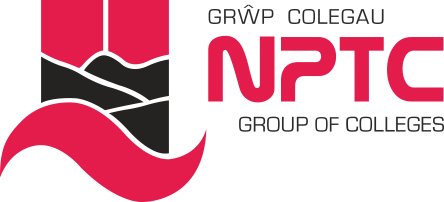 Manyleb y PersonDarlithydd Cerbydau Modur (Chwistrellu ac Atgyweirio Cyrff Cerbydau)    * Bydd ymgeiswyr nad ydynt yn meddu ar gymwysterau ar adeg eu penodi yn cael eu hystyried. Sut bynnag, bydd gofyn i’r ymgeisydd llwyddiannus gyflawni’r cymhwyster cyn pen 12 mis.** Bydd ymgeiswyr nad ydynt yn meddu ar gymwysterau ar adeg eu penodi yn cael eu hystyried. Sut bynnag, bydd gofyn i’r ymgeisydd llwyddiannus gyflawni’r cymhwyster cyn pen 24 mis.HanfodolDymunolCymwysterau / ProfiadCymhwyster lefel 3 mewn Cerbydau Modur (NVQ neu gyfatebol)*Cymhwyster Lefel 2 mewn Mathemateg (TGAU neu gyfatebol) *Cymhwyster Lefel 2 mewn Saesneg (TGAU neu gyfatebol) *Profiad diwydiannol perthnasol*Cymhwyster addysgu (darperir hyfforddiant)** *Hyddysg mewn TG hyd at lefel 2*Tystysgrif Cymorth Cyntaf (darperir hyfforddiant)**Cymhwyster Marsial Tân (darperir hyfforddiant)**Tystysgrif Lefel 3 ar gyfer Ymarferwyr Sgiliau Hanfodol*Dyfarniadau Asesydd / Dyfarniadau Dilysydd (neu gyfatebol) *AmgylchiadauGallu gweithio’n hyblyg, gan gynnwys boreau cynnar, gyda'r hwyr a phenwythnosau yn ôl yr angen*Gallu teithio i gyflawni dyletswyddau’r swydd fel y bo’r angen*Sgiliau PersonolSgiliau rheoli amser ardderchog*Trefnus a manwl*Sgiliau gweinyddol rhagorol*Gallu darparu gofal bugeiliol *Gallu gweithio'n annibynnol*Sgiliau RhyngbersonolSgiliau cyfathrebu ardderchog – yn ysgrifenedig ac ar lafar*Sgiliau cyflwyno ardderchog*Gallu gweithio fel rhan o dîm*Cydymdeimlad at anghenion dysgwyr*Gallu cymell pobl eraill*Gallu cyfathrebu yn Gymraeg*Priodoleddau PersonolYmrwymiad i Ansawdd*Ymrwymiad i Ddatblygiad Proffesiynol Parhaus*Ymrwymiad i Amrywiaeth*Proffesiynol*Dibynadwy*Llawn cymhelliant *Hyblyg*